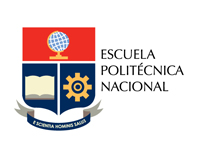 ESCUELA POLITÉCNICA NACIONALFACULTAD DE INGENIERÍA QUÍMICA Y AGROINDUSTRIACARRERA (MAESTRÍA) DE …….Quito, ...  de ……… de 20..Señor(a) Ingeniero (a)………………..DECANO (A) DE LA FACULTAD DE INGENIERÍA QUÍMICA Y AGROINDUSTRIAPresente.-Yo, ………………………………., con cédula de identidad  ………………., estudiante de  (Maestría) de ……………………………………, me dirijo a usted para solicitar me declare APTO para presentarme a la defensa oral, se designe Tribunal para el Grado Oral del trabajo  de titulación: “……………………………” y se fije la fecha y hora para el efecto.Por la atención que dé a la presente, le anticipo mi agradecimiento.Atentamente,